Prüfungsvorlage                                                                                          © JJVB Guranti, Meyer, BrunnerName:                                                                   2. Kyu BlaugurtPrüfungsvorlage                                                                                          © JJVB Guranti, Meyer, BrunnerName:                                                                   2. Kyu BlaugurtPrüfungsvorlage                                                                                          © JJVB Guranti, Meyer, BrunnerName:                                                                   2. Kyu BlaugurtPrüfungsvorlage                                                                                          © JJVB Guranti, Meyer, BrunnerName:                                                                   2. Kyu Blaugurt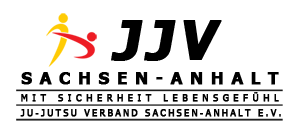 PrüfungsfachBeschreibungTechniknameAngriffAngriff1 Bewegungsformen1.1 Freie Bewegungsformen im Stand1 Bewegungsformen1.2 Freie Bewegungsformen am Boden2 Falltechniken2.1 Falltechniken unter Einwirkung des Partners3 Komplexaufgaben3.1 Atemikombinationen4 Bodentechniken4.1 Haltetechnik in seitlicher Position in Verbindung mit       Hebel- oder Würgetechnik4.2 Haltetechnik in Kreuzposition in Verbindung mit       Hebel- oder Würgetechnik4.3 Haltetechnik in Reitposition in Verbindung mit       Hebel- oder Würgetechnik4.4 Haltetechnik bei Bauchlage des Gegners in       Verbindung mit Hebel- oder Würgetechnik4.5 Haltetechnik bei eigener Rückenlage        (Guardposition) in Verbindung mit      Hebel- oder Würgetechnik5 Abwehrtechniken5.1 Abwehrfolge im 3-er Kontakt (wechselseitig)5 Abwehrtechniken5.2 Abwehrtechnik mit dem Fuß oder       Unterschenkel (2 Ausführungen)1.1.5 Abwehrtechniken5.2 Abwehrtechnik mit dem Fuß oder       Unterschenkel (2 Ausführungen)2.2.6 Atemitechniken6.1 Handaußenkantenschlag6 Atemitechniken6.2 Fußstoß abwärts6 Atemitechniken6.3 Fußstoß seitwärts7 Würge- /    Nervendrucktechniken7.1 Nervendrucktechnik  (2 Ausführungen)1.1.7 Würge- /    Nervendrucktechniken7.1 Nervendrucktechnik  (2 Ausführungen)2.2.7 Würge- /    Nervendrucktechniken7.2 Würgetechnik mit Verwendung der Kleidung      (2 Ausführungen)1.1.7 Würge- /    Nervendrucktechniken7.2 Würgetechnik mit Verwendung der Kleidung      (2 Ausführungen)2.2.8 Sicherungstechnikenmind. 2 Festlege-, Aufhebe- und/oder Transporttechniken im Verlauf des Technikprogrammsmind. 2 Festlege-, Aufhebe- und/oder Transporttechniken im Verlauf des Technikprogrammsmind. 2 Festlege-, Aufhebe- und/oder Transporttechniken im Verlauf des Technikprogrammsmind. 2 Festlege-, Aufhebe- und/oder Transporttechniken im Verlauf des Technikprogramms9 Hebeltechniken9.1 Handgelenkhebel (2 Ausführungen)1.1.9 Hebeltechniken9.1 Handgelenkhebel (2 Ausführungen)2.2.9 Hebeltechniken9.2 Armstreckhebel im Stand (2 Ausführungen1.1.9 Hebeltechniken9.2 Armstreckhebel im Stand (2 Ausführungen2.2.9 Hebeltechniken9.3 Armstreckhebel bei gegnerischer Bodenlage     (2 Ausführungen)1.1.9 Hebeltechniken9.3 Armstreckhebel bei gegnerischer Bodenlage     (2 Ausführungen)2.2.10 Wurftechniken10.1 Ausheber10 Wurftechniken10.2 Hüftfegen oder Schenkelwurf10 Wurftechniken10.3 Rückriss11 Stockabwehr / -     anwendung11.1 Stockabwehr in Verbindung mit Störtechnik        (8 Angriffswinkel)1111 Stockabwehr / -     anwendung11.1 Stockabwehr in Verbindung mit Störtechnik        (8 Angriffswinkel)2211 Stockabwehr / -     anwendung11.1 Stockabwehr in Verbindung mit Störtechnik        (8 Angriffswinkel)3311 Stockabwehr / -     anwendung11.1 Stockabwehr in Verbindung mit Störtechnik        (8 Angriffswinkel)4411 Stockabwehr / -     anwendung11.1 Stockabwehr in Verbindung mit Störtechnik        (8 Angriffswinkel)5511 Stockabwehr / -     anwendung11.1 Stockabwehr in Verbindung mit Störtechnik        (8 Angriffswinkel)6611 Stockabwehr / -     anwendung11.1 Stockabwehr in Verbindung mit Störtechnik        (8 Angriffswinkel)7711 Stockabwehr / -     anwendung11.1 Stockabwehr in Verbindung mit Störtechnik        (8 Angriffswinkel)8811 Stockabwehr / -     anwendung11.2 Verteidigung mit dem Stock gegen Kontaktangriffe        (5 Ausführungen)1111 Stockabwehr / -     anwendung11.2 Verteidigung mit dem Stock gegen Kontaktangriffe        (5 Ausführungen)2211 Stockabwehr / -     anwendung11.2 Verteidigung mit dem Stock gegen Kontaktangriffe        (5 Ausführungen)3311 Stockabwehr / -     anwendung11.2 Verteidigung mit dem Stock gegen Kontaktangriffe        (5 Ausführungen)4411 Stockabwehr / -     anwendung11.2 Verteidigung mit dem Stock gegen Kontaktangriffe        (5 Ausführungen)5512 Abwehr / Anwendung      sonstiger Waffen12.1 Messerabwehr mit Kontrolle des waffenführenden         Armes (5 Angriffswinkel)1112 Abwehr / Anwendung      sonstiger Waffen12.1 Messerabwehr mit Kontrolle des waffenführenden         Armes (5 Angriffswinkel)2212 Abwehr / Anwendung      sonstiger Waffen12.1 Messerabwehr mit Kontrolle des waffenführenden         Armes (5 Angriffswinkel)3312 Abwehr / Anwendung      sonstiger Waffen12.1 Messerabwehr mit Kontrolle des waffenführenden         Armes (5 Angriffswinkel)4412 Abwehr / Anwendung      sonstiger Waffen12.1 Messerabwehr mit Kontrolle des waffenführenden         Armes (5 Angriffswinkel)5512 Abwehr / Anwendung      sonstiger Waffen12.2 Abwehr von Angriffen mit beweglichen         Gegenständen (2 Ausführungen)1112 Abwehr / Anwendung      sonstiger Waffen12.2 Abwehr von Angriffen mit beweglichen         Gegenständen (2 Ausführungen)2213 Weiterführungs-     techniken13.1 Weiterführung von Wurftechniken        (2 Ausführungen)1.1.13 Weiterführungs-     techniken13.1 Weiterführung von Wurftechniken        (2 Ausführungen)2.2.14 Gegentechniken14.1 Gegentechniken gegen  Wurftechniken        (2 Ausführungen)1.1.14 Gegentechniken14.1 Gegentechniken gegen  Wurftechniken        (2 Ausführungen)2.2.15 Freie      Selbstverteidigung15.1 Verteidigung gegen Atemiangriffe (Duo-Serie C)Fauststoß zum KopfFauststoß zum Kopf15 Freie      Selbstverteidigung15.1 Verteidigung gegen Atemiangriffe (Duo-Serie C)Fauststoß zur KörpermitteFauststoß zur Körpermitte15 Freie      Selbstverteidigung15.1 Verteidigung gegen Atemiangriffe (Duo-Serie C)Handaussenkantenschlag zum HalsHandaussenkantenschlag zum Hals15 Freie      Selbstverteidigung15.1 Verteidigung gegen Atemiangriffe (Duo-Serie C)Fußstoß vorwärts zur KörpermitteFußstoß vorwärts zur Körpermitte15 Freie      Selbstverteidigung15.1 Verteidigung gegen Atemiangriffe (Duo-Serie C)Halbkreisfußtritt vorwärts zur KörpermitteHalbkreisfußtritt vorwärts zur Körpermitte16 Freie     Anwendungsformen16.1 Freie Auseinandersetzung mit Wurf- und         Bodentechniken